Disclosure Statement Signature PageFinancial LiteracyCopper Hills High School – Spring, 2016-17I have read and understand the disclosure statement for Financial Literacy.I understand that I have a maximum of five school days to makeup work following an absence. I also understand that if I am in class and do not turn in the day’s assignment, I will receive NO CREDIT for the assignment and will not be able to make it up.Student Name (printed): ___________________________________________________________________________Student Signature:		Date:	Parent Signature:		Date:	Mr. Willardson’s Class Website:http://willardson.weebly.com 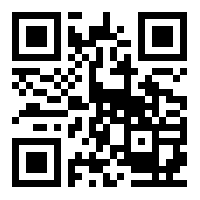 Mr. Willardson’s Classwork Drop Box:http://www.dropitto.me/willardsonPassword:     copperhills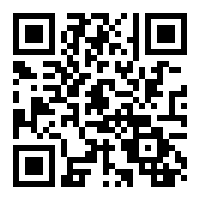 FINANCIAL LITERACYVideo Release Form:Since viewing is part of the curriculum for this course, we will view various videos and sections of videos. They will be carefully selected to be appropriate and meaningful. These are available for parental review. Time will not permit us to watch all of these, but from the following list of videos we may, or may not view part of, or all of: “The Secret Life of Walter Mitty” (Goal Setting & Decision Making) (PG13), “Pursuit of Happiness” (Career Development) (PG 13), “Fun With Dick & Jane” (Financial Planning) (PG13), “Wall Street II – Money Never Sleeps” (Investing & Financial Security) (PG 13), and “Confessions of a Shopaholic” (The Dangers of Excessive Debt) (PG). __  I give permission for my student to view carefully selected videos and video clips that are carefully selected, meaningful, and appropriate as part of this course.__  I do not give permission for my student to view videos and video clips that are carefully selected, meaningful, and appropriate as part of this course.Parent’s/Guardian’s Signature: _______________________________ Date: _____________________